Job Hazard Analysis Form - Appendix to Job and Person SpecificationPlease tick all those that apply, and put N/A if not applicableO – Occasionally (up to 1/3 of time); F – Frequently (up to 2/3 of time); C – Constantly (more than 2/3 of time) ## denotes to HR the need for a full PEHQ to be sent to all applicants for this position.Job Description and Person Specification (HR5)Job Description and Person Specification (HR5)Job Description and Person Specification (HR5)Job Description and Person Specification (HR5)Job Description and Person Specification (HR5)Job Description and Person Specification (HR5)Job Description and Person Specification (HR5)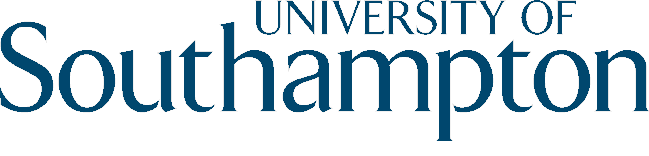 Job DescriptionJob DescriptionJob DescriptionJob DescriptionJob DescriptionJob DescriptionJob DescriptionJob DescriptionJob DescriptionJob DescriptionJob DescriptionJob DescriptionJob DescriptionFaculty:Engineering and the EnvironmentEngineering and the EnvironmentEngineering and the EnvironmentEngineering and the EnvironmentEngineering and the EnvironmentEngineering and the EnvironmentEngineering and the EnvironmentEngineering and the EnvironmentEngineering and the EnvironmentEngineering and the EnvironmentEngineering and the EnvironmentEngineering and the EnvironmentPost Title:Senior Research Assistant/Research Fellow in Numerical Modelling of LandslidesSenior Research Assistant/Research Fellow in Numerical Modelling of LandslidesSenior Research Assistant/Research Fellow in Numerical Modelling of LandslidesSenior Research Assistant/Research Fellow in Numerical Modelling of LandslidesSenior Research Assistant/Research Fellow in Numerical Modelling of LandslidesSenior Research Assistant/Research Fellow in Numerical Modelling of LandslidesSenior Research Assistant/Research Fellow in Numerical Modelling of LandslidesSenior Research Assistant/Research Fellow in Numerical Modelling of LandslidesSenior Research Assistant/Research Fellow in Numerical Modelling of LandslidesSenior Research Assistant/Research Fellow in Numerical Modelling of LandslidesSenior Research Assistant/Research Fellow in Numerical Modelling of LandslidesSenior Research Assistant/Research Fellow in Numerical Modelling of LandslidesPlease enter Level under appropriate Career PathwayERETAETAETAETAEMSAMSAMSACAOCAOR. NurseClinicalPlease enter Level under appropriate Career PathwayLevel 4ERE CategoryAcademic PostsAcademic PostsAcademic PostsAcademic PostsAcademic PostsAcademic PostsAcademic PostsNon-Academic PostsNon-Academic PostsNon-Academic PostsNon-Academic PostsNon-Academic PostsERE CategoryAcademic(mixed)Academic(mixed)ResearchonlyResearchonlyTeachingonlyTeachingonlyTeachingonlyEnterpriseEnterpriseEducation DevelopmentEducation DevelopmentEducation Development√√Posts Responsible to (and Level):Posts Responsible to (and Level):Posts Responsible to (and Level):Posts Responsible to (and Level):Investigators: Dr A. Zervos & Prof. C. ClaytonInvestigators: Dr A. Zervos & Prof. C. ClaytonInvestigators: Dr A. Zervos & Prof. C. ClaytonInvestigators: Dr A. Zervos & Prof. C. ClaytonInvestigators: Dr A. Zervos & Prof. C. ClaytonInvestigators: Dr A. Zervos & Prof. C. ClaytonInvestigators: Dr A. Zervos & Prof. C. ClaytonInvestigators: Dr A. Zervos & Prof. C. ClaytonInvestigators: Dr A. Zervos & Prof. C. ClaytonPosts Responsible for (and Level):Posts Responsible for (and Level):Posts Responsible for (and Level):Posts Responsible for (and Level):N/AN/AN/AN/AN/AN/AN/AN/AN/AJob Purpose: To undertake research into the stability of continental slopes by developing and using appropriate numerical models, as part of the NERC funded project ‘Will climate change increase the landslide-tsunami risk to the UK?’ under the guidance of Dr Antonis Zervos and Prof. Chris Clayton.Job Purpose: To undertake research into the stability of continental slopes by developing and using appropriate numerical models, as part of the NERC funded project ‘Will climate change increase the landslide-tsunami risk to the UK?’ under the guidance of Dr Antonis Zervos and Prof. Chris Clayton.Job Purpose: To undertake research into the stability of continental slopes by developing and using appropriate numerical models, as part of the NERC funded project ‘Will climate change increase the landslide-tsunami risk to the UK?’ under the guidance of Dr Antonis Zervos and Prof. Chris Clayton.Job Purpose: To undertake research into the stability of continental slopes by developing and using appropriate numerical models, as part of the NERC funded project ‘Will climate change increase the landslide-tsunami risk to the UK?’ under the guidance of Dr Antonis Zervos and Prof. Chris Clayton.Job Purpose: To undertake research into the stability of continental slopes by developing and using appropriate numerical models, as part of the NERC funded project ‘Will climate change increase the landslide-tsunami risk to the UK?’ under the guidance of Dr Antonis Zervos and Prof. Chris Clayton.Job Purpose: To undertake research into the stability of continental slopes by developing and using appropriate numerical models, as part of the NERC funded project ‘Will climate change increase the landslide-tsunami risk to the UK?’ under the guidance of Dr Antonis Zervos and Prof. Chris Clayton.Job Purpose: To undertake research into the stability of continental slopes by developing and using appropriate numerical models, as part of the NERC funded project ‘Will climate change increase the landslide-tsunami risk to the UK?’ under the guidance of Dr Antonis Zervos and Prof. Chris Clayton.Job Purpose: To undertake research into the stability of continental slopes by developing and using appropriate numerical models, as part of the NERC funded project ‘Will climate change increase the landslide-tsunami risk to the UK?’ under the guidance of Dr Antonis Zervos and Prof. Chris Clayton.Job Purpose: To undertake research into the stability of continental slopes by developing and using appropriate numerical models, as part of the NERC funded project ‘Will climate change increase the landslide-tsunami risk to the UK?’ under the guidance of Dr Antonis Zervos and Prof. Chris Clayton.Job Purpose: To undertake research into the stability of continental slopes by developing and using appropriate numerical models, as part of the NERC funded project ‘Will climate change increase the landslide-tsunami risk to the UK?’ under the guidance of Dr Antonis Zervos and Prof. Chris Clayton.Job Purpose: To undertake research into the stability of continental slopes by developing and using appropriate numerical models, as part of the NERC funded project ‘Will climate change increase the landslide-tsunami risk to the UK?’ under the guidance of Dr Antonis Zervos and Prof. Chris Clayton.Job Purpose: To undertake research into the stability of continental slopes by developing and using appropriate numerical models, as part of the NERC funded project ‘Will climate change increase the landslide-tsunami risk to the UK?’ under the guidance of Dr Antonis Zervos and Prof. Chris Clayton.Job Purpose: To undertake research into the stability of continental slopes by developing and using appropriate numerical models, as part of the NERC funded project ‘Will climate change increase the landslide-tsunami risk to the UK?’ under the guidance of Dr Antonis Zervos and Prof. Chris Clayton.Key Accountabilities/Primary Responsibilities:1. Develop finite element models for the transient, coupled pore pressure-deformation analysis of slopes asymmetrically loaded due to sediment deposition.2. Develop and programme algorithms for introducing excess pore pressures due to gas hydrate dissociation and seismic shaking into transient, coupled pore pressure-deformation finite element analyses.3. Systematically investigate the stability of continental slopes for different patterns of sediment deposition and hydrate dissociation, and different levels of seismic activity. 4. The post holder will be expected to take a leading role in the preparation of publication materials for leading international peer-reviewed journals, for preparing conference presentations and updating of project website.5. To assist the award holders in carrying out technical, management and administrative tasks including risk assessment of project activities, organisation of project meetings and related documentation.  Implementation of procedures required to ensure accurate and timely formal reporting.% Time15%15%60%5%5%Internal & External Relationships:Perform collaborative research with other university departments, external universities involved with the project and with industrial partners.Present reports to project funders (NERC) and industrial partners.Internal & External Relationships:Perform collaborative research with other university departments, external universities involved with the project and with industrial partners.Present reports to project funders (NERC) and industrial partners.CriteriaEssentialDesirableQualifications, Knowledge and Experience:Has, or is about to obtain, a PhD, or equivalent qualifications and experience in Geomechanics, Geotechnical Engineering, Engineering Geology or Earth SciencesPractical experience in geomechanical/geotechnical numerical modelling and the ability to programme bespoke numerical analysis tools.Knowledge and experience of  critically evaluating and interpreting  research outputs, surveys, analysis and evaluation in consultationTeaching at undergraduate level and contributing to teaching at postgraduate levelYesYesYesYesPlanning and Organising:Excellent organisational and time management skills Able to organise own research activities to deadline and quality standardsYesYesProblem Solving and Initiative:Good research–based analytical skillsAbility to conduct independent researchAble to develop understanding of complex problems and apply in-depth knowledge to address themAble to develop original techniques/methodsYesYesYesYesManagement and Teamwork: Good people skills working with the general public Able to supervise work of junior research staff, delegating effectivelyAble to contribute to Academic Unit management and administrative processesWork effectively in a team, understanding the strengths and weaknesses of others to help teamwork developmentYes YesYesYesCommunicating and Influencing:Evidence of the ability to produce published reports/papers.Ability to present technical material at conferences and workshopsCommunicate new and complex information effectively, both verbally and in writing, engaging the interest and enthusiasm of the target audienceWork proactively with colleagues in other work areas/institutions, contributing specialist knowledge to achieve outcomesYesYesYesYesOther Skills and Behaviours: Understanding of relevant Health & Safety issuesPositive attitude to colleagues and studentsYesYesSpecial Requirements:Able to attend national and international conferences to present research resultsYesThis post has some hazards other than routine office e.g. more than use of VDUxEnvironmental ExposuresO*FCExtremes of temperature (eg fridge/ furnace)Potential for exposure to body fluids                                                       ##Noise (greater than 80 dba - 8 hrs twa)                                                    ##Exposure to hazardous substances (eg solvents, liquids, dust, fumes, biohazards). Specify  ……………………………………………………….         ##Frequent hand washingIonising radiation.                    Equipment/Tools/Machines usedFood Handling                                                                                         ##Driving university vehicles(e.g. car/van/LGV/PCV)                                    ##Use of latex gloves (note: prohibited unless specific clinical necessity)     ##                                                                      xVibrating tools ( e.g. strimmers, hammer drill, lawnmowers)                    ##Physical AbilitiesLoad manual handling. xRepetitive Crouching/Kneeling/StoopingRepetitive Pulling/PushingRepetitive LiftingStanding for prolonged periodsRepetitive Climbing i.e. steps, stools, laddersFine motor grips (e.g. pipetting)                                                       Gross motor gripsRepetitive reaching below shoulder heightRepetitive reaching at shoulder heightRepetitive reaching above shoulder heightPsychosocial IssuesFace to face contact with publicLone workingxShift work/night work/on call duties                                                        ##FOR SCHOOL/SERVICE USE ONLYResource Link Post NumberResource Link Post NumberResource Link Post NumberResource Link Post NumberWhich post does this job report toDr A Zervos and Prof. C. ClaytonDr A Zervos and Prof. C. ClaytonDr A Zervos and Prof. C. ClaytonDr A Zervos and Prof. C. ClaytonIs this post a Line Manager?YesNo   XIf yes, which posts directly report into it?Resource Link Post NumberResource Link Post NumberResource Link Post NumberResource Link Post NumberPost 1Post 2Post 3Post 4Post 5Post 6Post 7Post 8Please add additional rows as requiredPlease add additional rows as requiredPlease add additional rows as requiredPlease add additional rows as requiredPlease add additional rows as required